ВСЕГО ОДНА ЗЕМЛЯЭкологический урок«Есть просто храм, есть храм наукиА есть ещё природы храм,С лесами, тянущими рукиНавстречу солнцу и ветрам,Всегда, в любое время суток,Он нам открыт в жару и стынь.Входя в него, будь сердцем чуток,Не оскверняй его святынь»                                                                                 Сергей Смирнов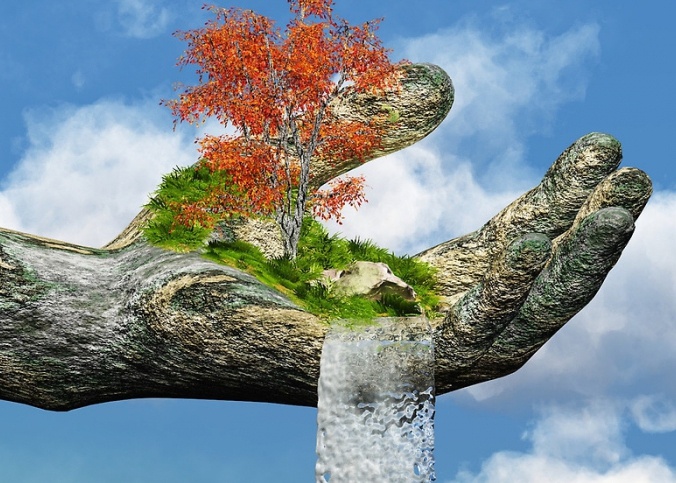 Цели:углубить и расширить знания по экологическим проблемам в обществе;формирование у ребят экологического мышления, овладение правилами грамотного поведения в природе.Задачи:развивать познавательный интерес к миру природы;развивать положительные нравственные качества, побуждающие детей к соблюдению норм поведения в природе и обществе;воспитывать гуманное, бережное, заботливое отношение к миру природы и окружающему миру в целом;формировать систему ценностных ориентаций (восприятие себя как части природы, взаимосвязи человека и природы, ценности общения с природой).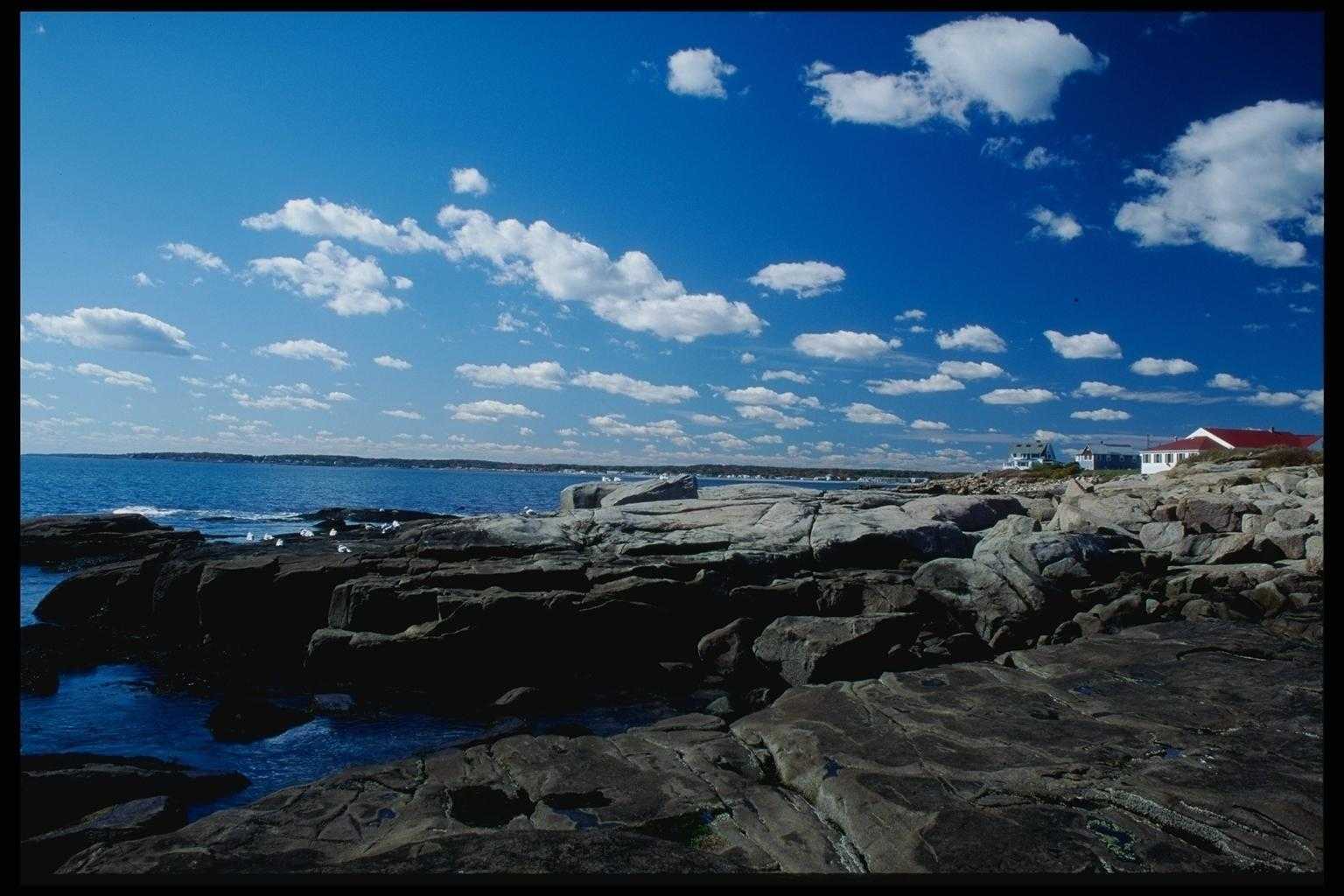 Воспитатель: Здравствуйте, друзья! Здравствуй, планета Земля! Здравствуй, природа! Здравствуйте, леса, поля, реки и горы! Здравствуйте, звери! Здравствуйте, птицы!      Если бы человек вот так здоровался каждый день не только со своими знакомыми и родными, но и со всеми живыми существами, которые его окружают, может быть, до сих пор на Земле жили бы те животные и растения, которые мы больше никогда не увидим, так как люди уничтожили их.      К несчастью, до сих пор живёт в людях понятие: человек – царь природы, завоеватель, покоритель. Взять у природы как можно больше – вот главная задача. А зачем? Нужно ли воевать с природой, покорять её.От нас с вами зависит то, какой будет наша планета через пятьдесят или триста лет. Станет ли она знойной пустыней, оденется ли в бетонную рубашку, или же человек научится жить с природой в полном согласии, осторожно пользуясь благами, которые она даёт, но в то же время и чутко реагируя на её нужды.Итак, каждый из нас может любить, беречь, ценить природу. Но невозможна любовь без знания. Именно с этой целью мы проводим нашу встречу. В ходе сегодняшней весёлой игры на серьёзные темы мы вспомним основные экологические понятия, закрепим полученные на уроках экологические знания. А потом вы смело можете делать для себя открытия, общаясь с природой, подкреплять знания в конкретных естественных условиях.3вучит музыка Ведущий 1: Удивительная планета - Земля! Посмотрите вокруг - какой прекрасный мир нас окружает! Это природа. Наша жизнь неотделима от неё. Очарование и красота нашей русской природы трогает и волнует каждого человека, любящего свою Родину.Ведущий 2: В сказке Антуана де Сент-Экзюпери маленький принц говорил: «Есть такое твёрдое правило: встал поутру, умылся, привёл себя в порядок - и сразу же приведи в порядок свою планету». 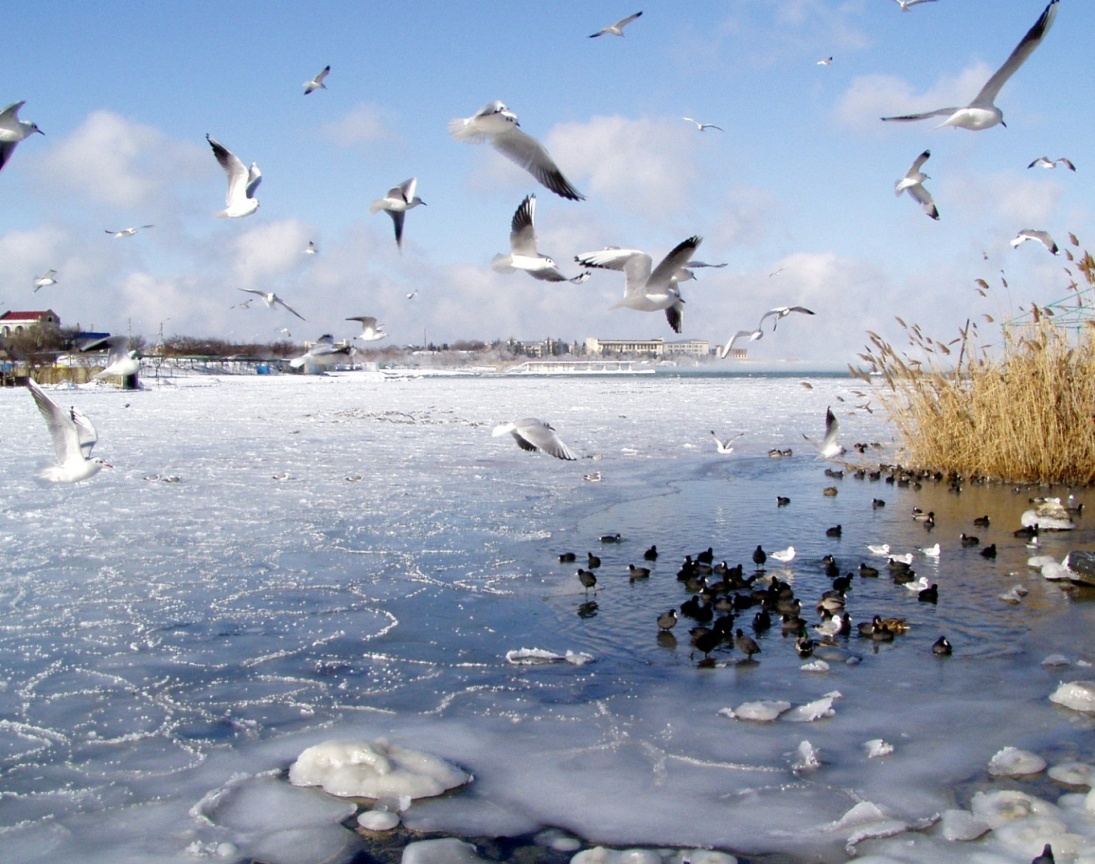 Чтец: Человек - часть природы.  Для кого мы охраняем природу? –                                                                                       Для человека. От кого мы охраняем природу?  -                                                                                        От человека.    Воспитатель:    22 апреля 1970 года тысячи американцев вышли на улицы городов своей страны. Они провели митинги и демонстрации в защиту природы, сажали деревья, убирали на улицах мусор, очищали берега рек, воспевали красоту окружающего мира. Первый День Земли отмечали только в США, а с 1972 г. по инициативе сенатора Г. Нельсона она стала официальным праздником. По традиции в этот день в течение минуты раздаётся звон Колокола Мира. В это время люди должны задуматься над тем, как сохранить планету и улучшить жизнь всех существ, обитающих на ней. У природы есть много врагов: это стихийные бедствия типа ливней, засух, морозов, ураганов. За последние 100 лет водой разрушено более 2 млрд. га плодородной почвы. Разрушения продолжаются, и не только  стихийные. Их наносит человек.Звучит стихотворение: Кромсаем лёд, меняем рек теченье,Твердим о том, что дел невпроворот…Но мы ещё придём просить прощеньяУ этих рек, барханов и болот.У самого гигантского восхода,У самого мельчайшего малька…Пока об этом думать неохота,Сейчас нам не до этого. Пока.Аэродромы, пирсы и перроны,Леса без птиц и земли без воды…Всё меньше окружающей природы,Всё больше окружающей среды.Роберт Рождественский Воспитатель:    	 Как ни изобретателен человек, он не в силах ни сотворить новый вид животного, ни воссоздать уничтоженный вид.                                                                                                                                                       Дж. Даррелл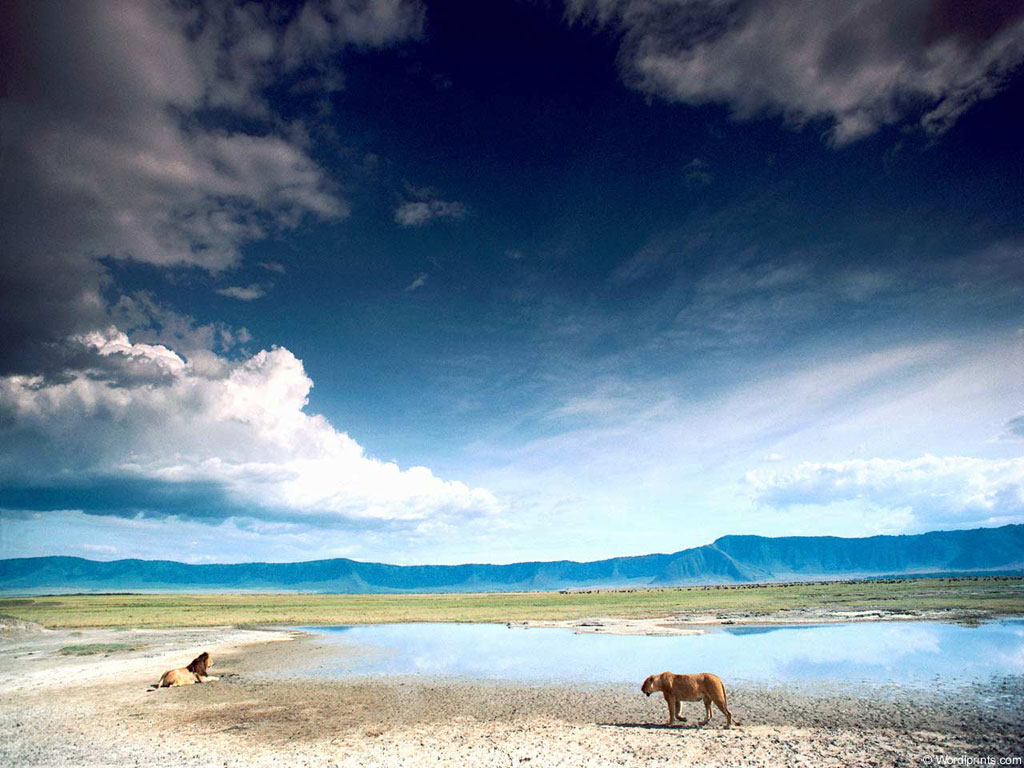    Безжалостной рукой человек ломает хрупкое равновесие природы, от которого зависит его собственное выживание. Постоянное и неуклонно возрастающее влияние человека на животных и растения привело к тому, что живой мир нашей планеты изменяется. За последние 350 лет с лица Земли исчезло более 60 видов зверей и почти 100 видов птиц.Информацию рассказывают ребята, демонстрируются слайды: - Новокаледонский  попугай лори истреблён в 1860 г.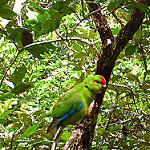 - Попугай с острова Лорда Хоу истреблён в 1869 г.-Таитянский длиннохвостый попугай истреблён примерно в 1850 г.-Коричневоголовый попугай истреблён в 1773 г.-Кубинский красный попугай ара истреблён в 1885 г.-Каролинский длиннохвостый попугай истреблён в 1914 г.-Степная куропатка истреблена в 1932 г.-Странствующий голубь обитал в Северной Америке. Эти птицы были очень многочисленны, но их трагедия завершило проведение вглубь континента железных дорог и телеграфа. Последний голубь был убит в 1899г. (по другим данным, на 7 лет позже).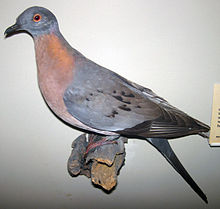     - Живший в неволе странствующий голубь по кличке Марта умер в сентябре 1914 г. в зоопарке Цинциннати. В штате Висконсин местное орнитологическое общество установило даже мемориальную доску с надписью: «В память последнего висконсинского странствующего голубя, убитого из-за алчности и легкомыслия человека».   -  Дронт – крупная нелетающая птица. Они тяжело переваливались с боку на бок, беспомощно размахивая жалкими «обрубками» крыльев. Дронт стал лёгкой добычей людей. Птиц убивали ради вкусного мяса, яйца дронтов поедали крысы и собаки, которых люди случайно привезли на остров Маврикий, где обитали огромные птицы. Дронт не смог справиться с таким массовым истреблением и к 1681 г. полностью исчез.  Португальцы называли этих птиц «додо».     -   В музеях сохранились лишь несколько сушёных лапок, пара голов  и множество костей этой птицы. Уже «посмертно» дронт был выбран символом государства Маврикий и изображён на гербе этой страны.Дронт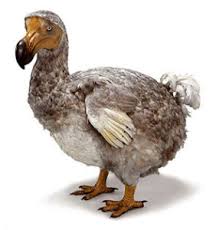 Демонстрация слайдов:Животные Международной Красной книги: Северный длинношерстный в Животные Международной Красной книги: Северный длинношерстный вомбат (Lasiorhinus)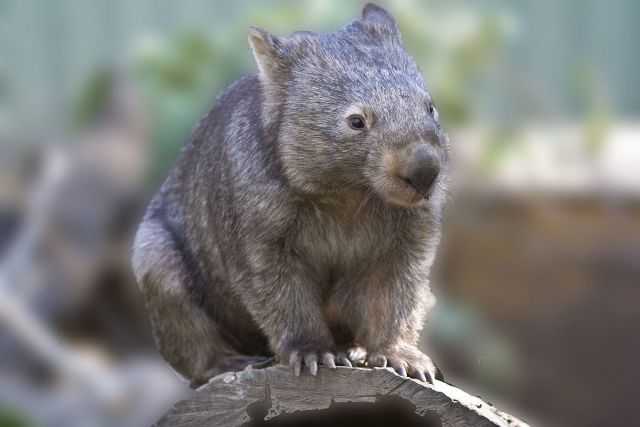 Животные из Красной книги: Хоботковая собачка Петерса (Rhynchocyon petersi)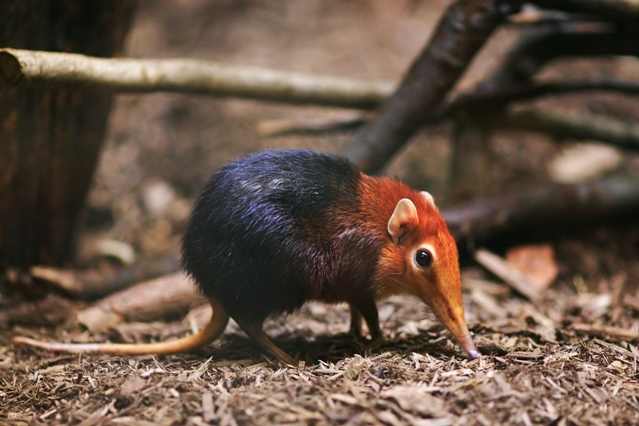 Редкие животные мира: Паук птицеед (Poecilotheria metallica)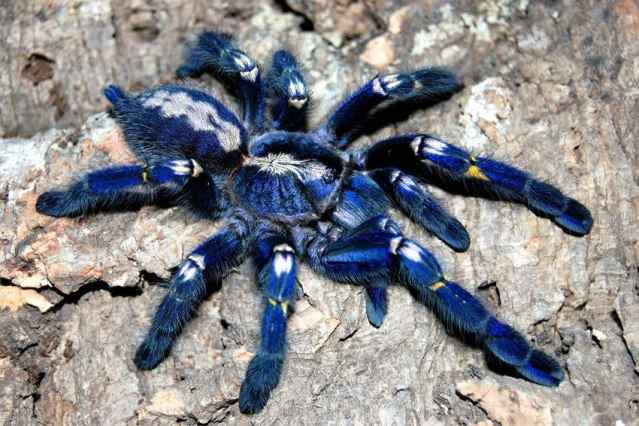 Животные Красной книги (фото): Морской ангел (Squatina squatina)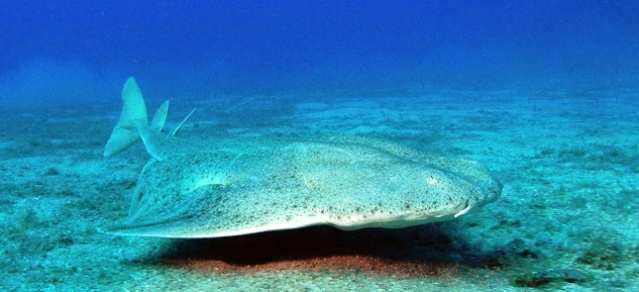 Атлантический морж был практически истреблен промысловиками. В настоящее время популяция постепенно восстанавливается. Ареалом обитания является российская Арктика. Отдельно выделяют лаптевскую популяцию моржа, распространенную в некоторых районах Карского моря, моря Лаптевых и Восточно-Сибирского моря.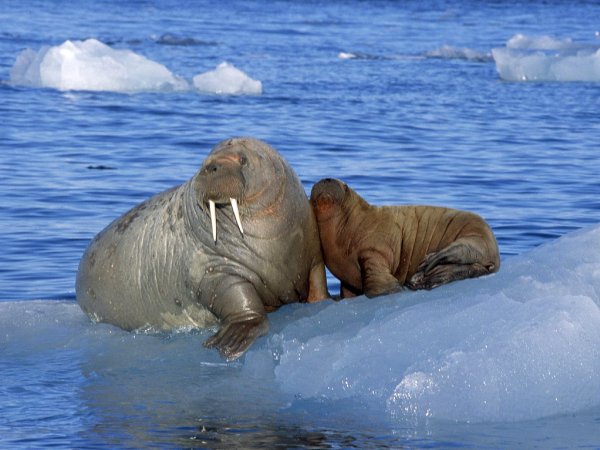   Ведущий 1:   Всего в Красную книгу России занесено более 400 видов животных, среди которых не только млекопитающие. Туда включены также птицы, пресмыкающиеся, земноводные, рыбы, ракообразные, насекомые, моллюски и черви.Демонстрация слайдов:Подснежник Борткевича – раннецветущее весеннее растение из семейства амариллисовых, с нежными цветками-колокольчиками. Название подснежник получил в честь исследователя флоры В. Борткевича. Статус - под угрозой исчезновения.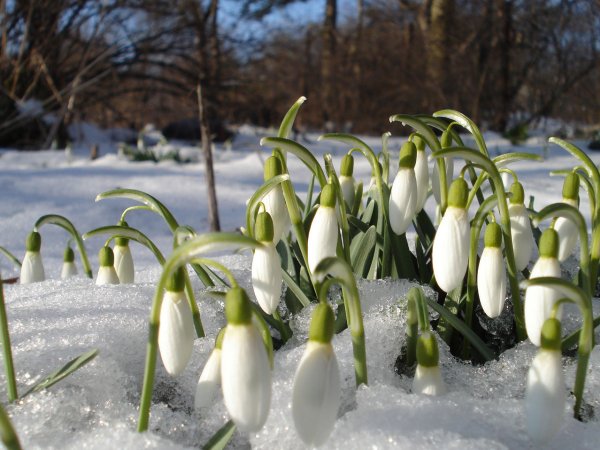 Эдельвейс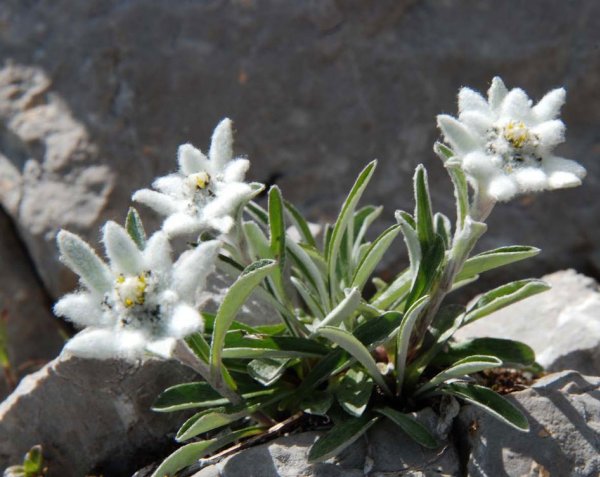 ВолдырникТис ягодный                                                Ландыш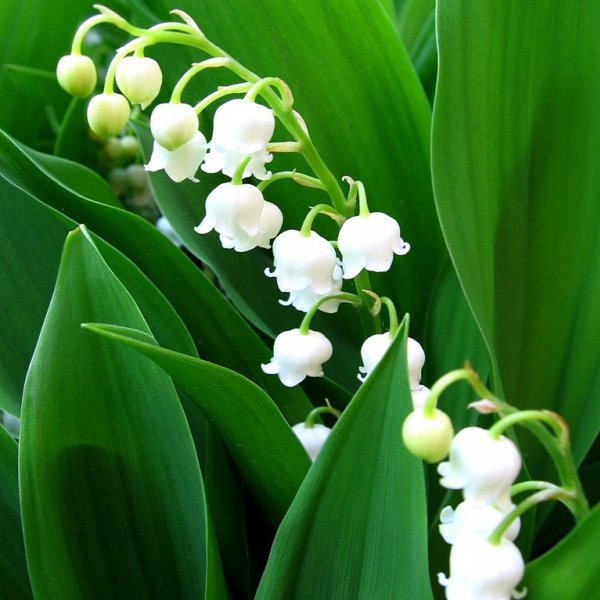 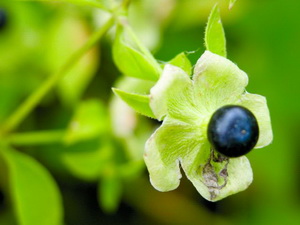 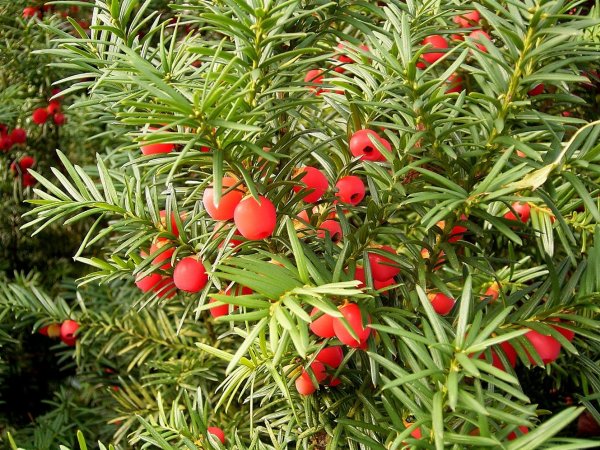 Пион тонколистный             Кувшинка белая                                                                                                                                                                              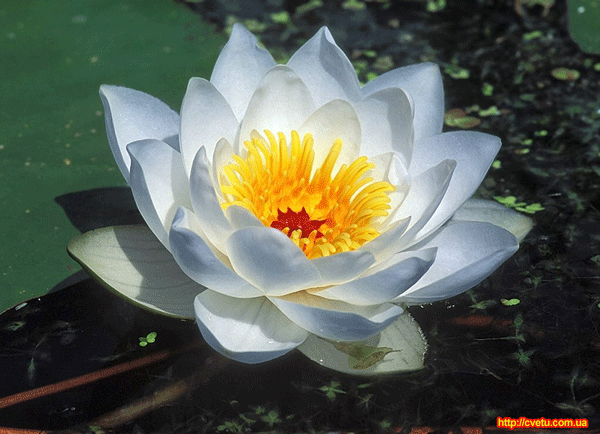 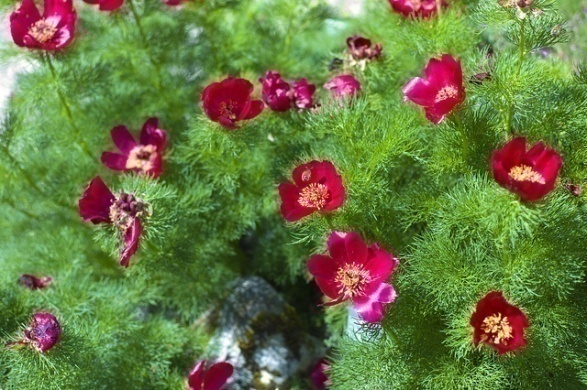 Европейский средний дятел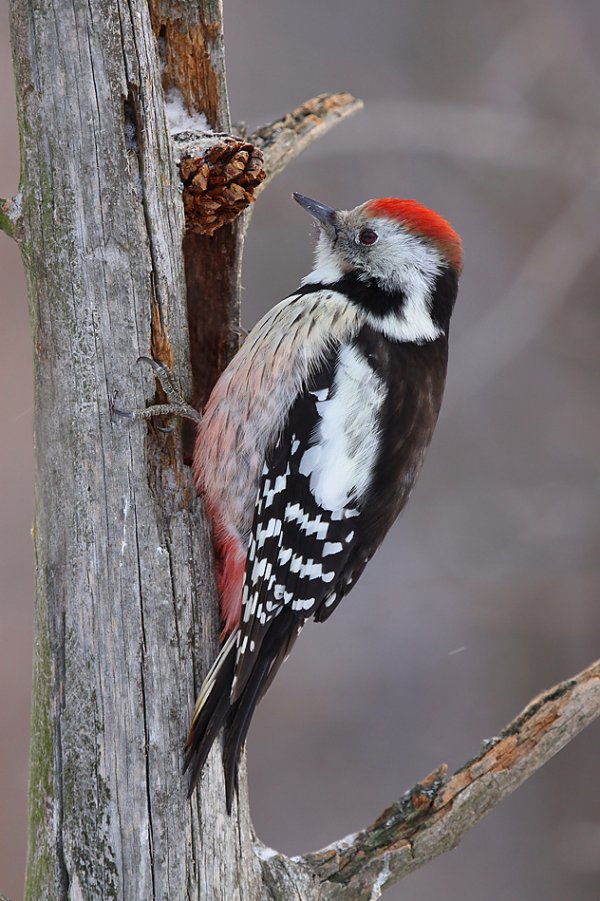 Журавль-красавка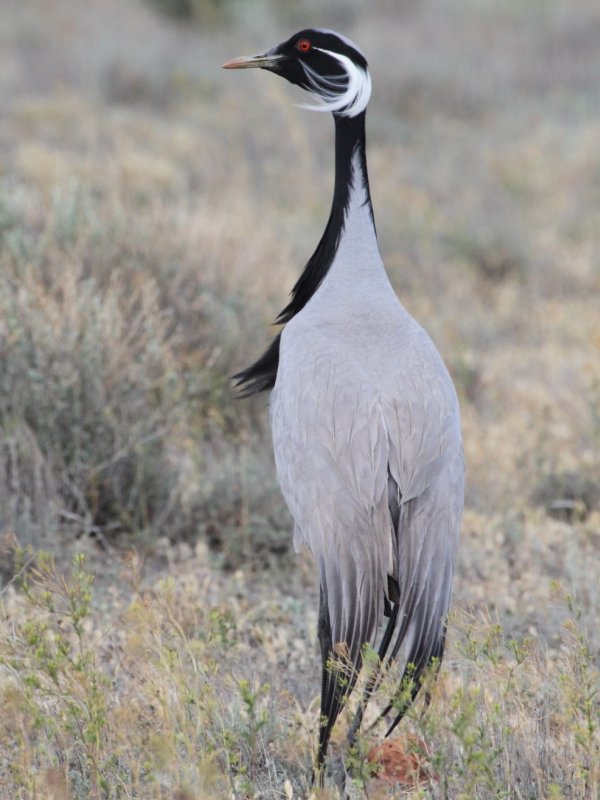   Воспитатель:    А сейчас игра - «Экологический светофор»Экологический светофор установлен для того, чтобы охранять природу и помогать детям соблюдению правил разумных взаимоотношений с природой.(объяснения правил игры)Чёрный цвет – стой! Твои действия приносят вред окружающей среде.Красный цвет – будь осторожен! Постарайся не нанести вреда природе своими действиями! Соблюдай меру и правила!Синий цвет – ты настоящий друг и защитник природы! Твои действия полезны для неё! Продолжай помогать природе!  Воспитатель:    показывает ребятам кружки чёрного, красного, синего цвета, в зависимости от того, какой ответ они выбирают:Ребята наблюдают за муравьями (с)Дети оставили костёр в лесу (ч)Ребята огородили муравейник (с)Мальчики взяли в лес весной собаку (ч)Девочки не стали рвать ландыши в лесу (с)Ребята срезают грибы ножиком (к)Ученики очищают парк от мусора (с)Ребята увидели гнездо в траве (к)Ребята бросают мусор на дорогу (ч)Дети сильно шумят в лесу (ч)Мальчик гуляет с собакой по газонам (ч)Девочка рвёт цветы на клумбе (ч)Ребята ходят в парке только по тропинкам (с)Мальчик полез в кусты за мячом (к)Ребята поймали снегиря и посадили в клетку (ч)Дети вешают кормушку (с)Дети ловят в пруду головастиков (ч)Мальчики рассматривают жука (к)Дети развешивают скворечники в парке (с)Подростки моют мотоцикл в реке (ч)Ученики высаживают возле школы деревья (с)Дети заготавливают в лесу берёзовый сок (ч)Мальчик вырезал перочинным ножом свои инициалы на дереве. (ч)Во время прогулки мальчик выбросил ненужную бумажку, найденную у себя в кармане, на землю (ч)Подростки бросают в бездомную собаку камнями (ч)Старшеклассники выступили перед учениками младших классов с сообщениями на экологическую тему (с)Ученица принесла в школу на урок гербарий из редких и исчезающих растений, занесённых в Красную книгу своего края (ч)Дети на прогулке по лесу убивали насекомых ради смеха (ч)Девочки собирали цветы в лесу, которых много и которые не охраняются законом (к)Рыбаки пользуются для ловли рыбы сетями и электроудочками (ч)Девочка полощет бельё в реке (ч)Дети вылечили найденную в лесу птицу (с)Ученики украсили свой класс комнатными растениями (с)В походе ребята разорили птичье гнездо (ч)На берегу реки ребята устроили соревнование, кто дальше кинет камень в воду (к)Дети приехали на озеро и громко включили музыку (к)Ребята решили искупаться в незнакомом месте (к) Подведение итогов викторины: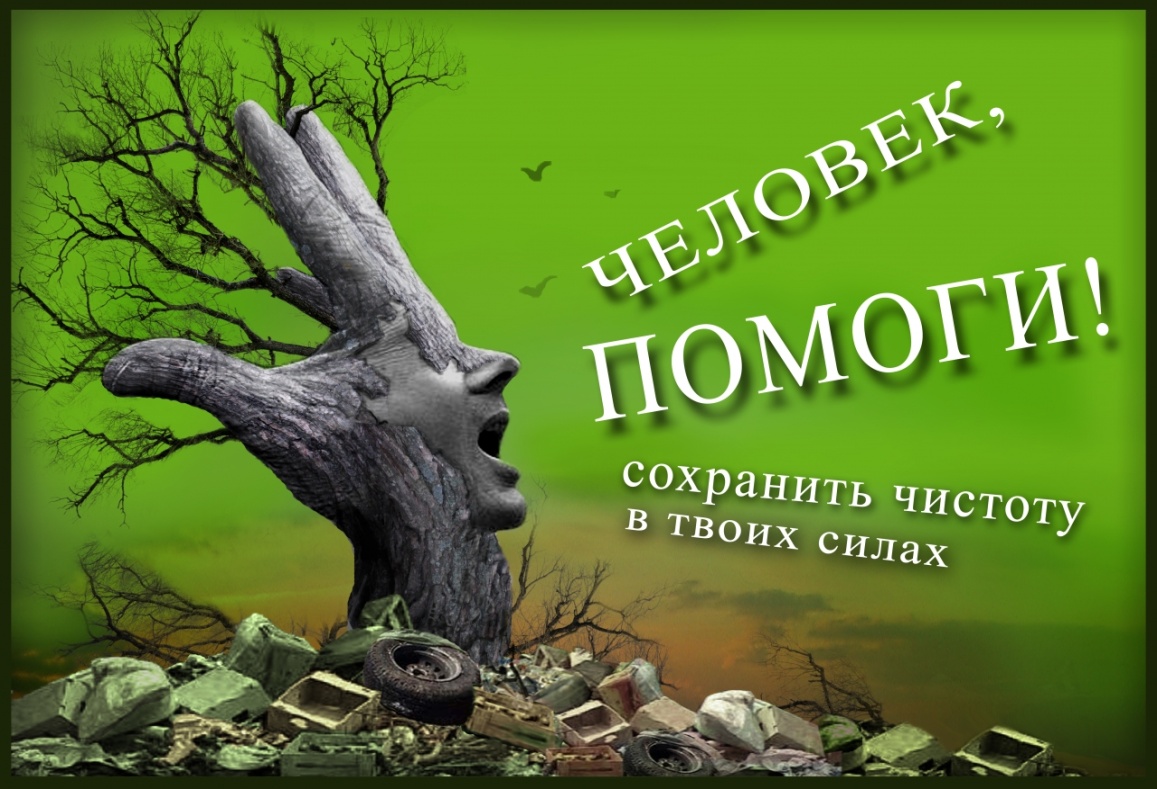  Чтец:                                    «Берегите эти земли, эти воды,
                                     Даже малую былиночку любя.
                                     Берегите всех зверей внутри природы,
                                     Убивайте лишь зверей внутри себя!»
                                                                                            Е. ЕвтушенкоА сейчас подошло время подводить итогиСовместная разработка памятки для детей:Учись понимать природу, стань её другом и защитником.Радуйся красоте природы, не вреди ей своим отношением.На лоне природы веди себя тихо и незаметно: смотри, слушай и не шуми.Пользуйся любым случаем для того, чтобы сделать для природы что-либо полезное.Будь другом всех живых существ, не мучай и не убивай животных.Охраняй чистоту вод, заботься о родниках и колодцах.Следи за чистотой природной среды и не оставляй после себя следов пребывания в ней.Помогай тем, кто заботится о природе, защищай её от вредителей и неосознанных туристов.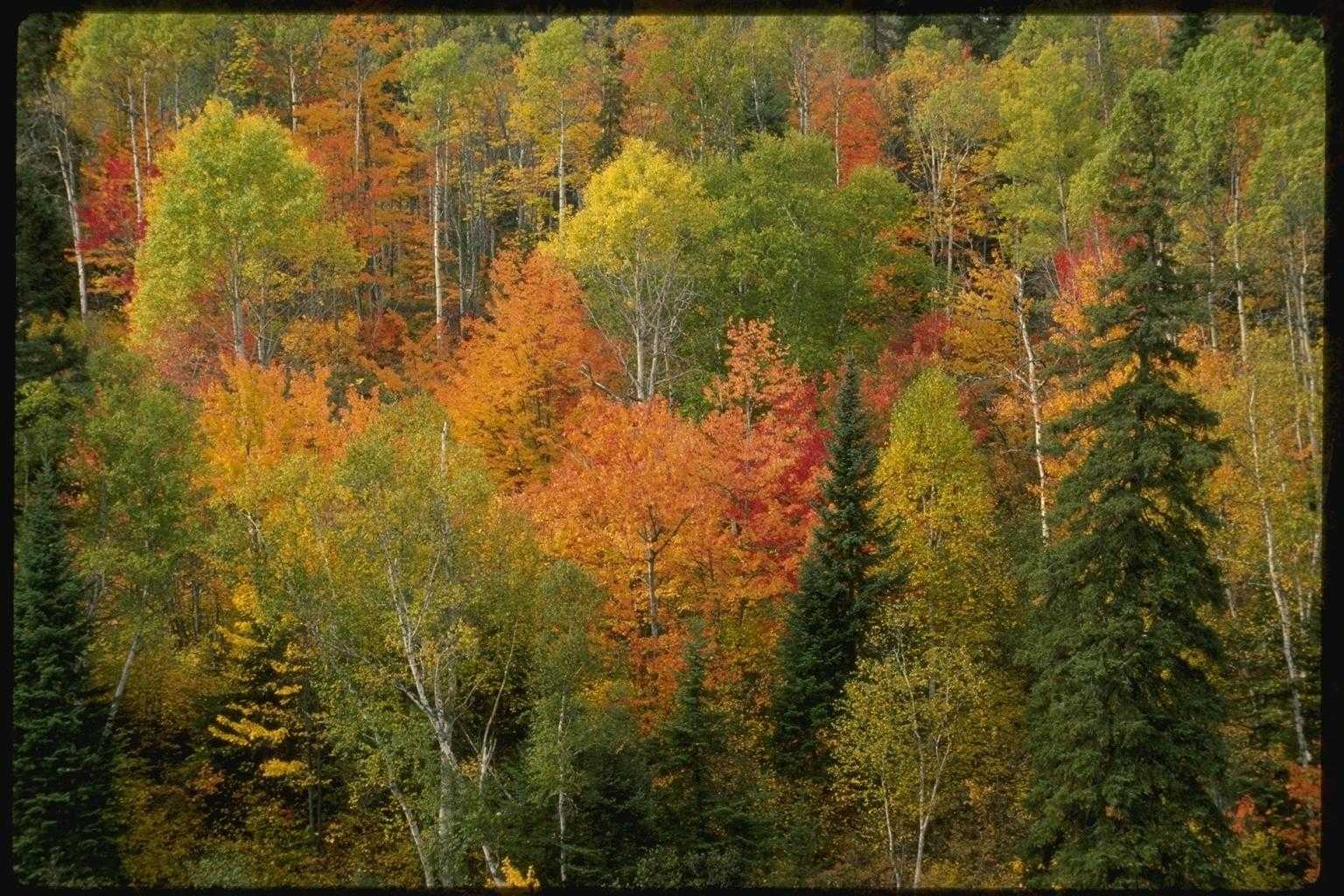 Воспитатель: В природе во всём строгий порядок, всё в ней взаимосвязано. По своим непреложным законам живут и растения, и насекомые, и рыбы, и птицы, и звери. Если вы полюбите природу, она откроет вам свои тайны.          Благодарим всех ребят за участие. Давайте все вместе будем беречь нашу родную планету Земля, беречь и любить природу родного края!                                 До свидания, до новых встреч! 	